GUIA N°3  CON PRIORIZACION CURRICULAR   ( Del 18 al 31 de agosto) UNIDAD 2: «Dios nos creó como parte de la naturaleza, vivimos en y de ella, por esta razón debemos cuidarla y protegerla, y así poder vivir mejor en la “casa común” de todos» OA 1: Reconocer la responsabilidad que tiene la persona humana en el cuidado de la naturaleza, como regalo de Dios.ACTIVIDADESActividad 1Conversar con el estudiante las siguientes preguntas.(solo eso, conversarlas)• ¿Por qué es importante cuidar la naturaleza? • ¿Con qué acciones se cuida la naturaleza y con cuáles se daña? • ¿Cómo afecta a nuestra vida cuando descuidamos la naturaleza? • ¿De qué forma somos parte de la naturaleza? • ¿Por qué crees que Dios nos invita a proteger la naturaleza?Actividad 2 Leer comprensivamente la letra de la canción “Salmo de la Creación”.Por tu océano azul y las aguas del mar,
por todo continente y los ríos que van,
por el fuego que viste como arbusto ardiente,
por el ala del viento, quiero gritarMi Dios, tú eres grande y hermoso,
Dios viviente e inmenso,
tu eres el Dios de amor.
Mi Dios tu eres grande y hermoso,
Dios viviente e inmenso
Dios presente en toda creación.Y por los animales de la tierra y el agua,
por el canto del ave y el cantar de la vida,
por el hombre que hiciste semejante a ti,
y por todos tus hijos, quiero gritarPor la mano tendida que te invita a la danza,
por el beso que brota al surgir la esperanza,
la mirada de amor que levanta y reanima,
por el vino y pan, quiero gritar. Actividad 3 Invite al estudiante a leer la letra de la canción  «El salmo de la creación» .Posteriormente, que responda las siguientes preguntas. ¿Qué elementos de la creación se mencionan?¿Cómo está presente Dios en la creación? ¿Qué otros elementos o seres vivos podrías mencionar tú y que faltan en la canción? ¿Los seres humanos de qué forma nos preocupamos de cuidar a los seres vivos que menciona la canción?Actividad 4 Una vez que los niños responden, que subrayan en su hoja la parte de la canción que más les gustó.Actividad 5 Después, se les solicita que representen alguno de los párrafos de la canción, haciendo en plasticina los elementos de la naturaleza. ( Si n o tiene plasticina que dibuje en una hoja de cuaderno)Actividad 6 En cartón o cartulina, marcan sus manos y las recortan y sobre ellas dejan las figuras de plasticina. Luego, comparten una pregunta con su familiar : ¿qué estoy dispuesto a hacer para cuidar la naturaleza?Escribe tu respuesta………………………………………………………………………………………………..……………………………………………………………………………………………….……………………………………………………………………………………………….……………………………………………………………………………………………….………………………………………………………………………………………………...¡Te extraño! una vez que desarrolles la guía dile a tu mama o familiar que envíe la guía aWhatsApp 933366563 o al correo verito_pismante@msn.com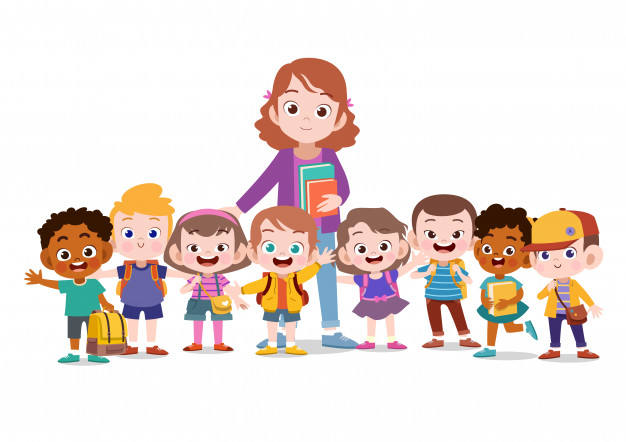 